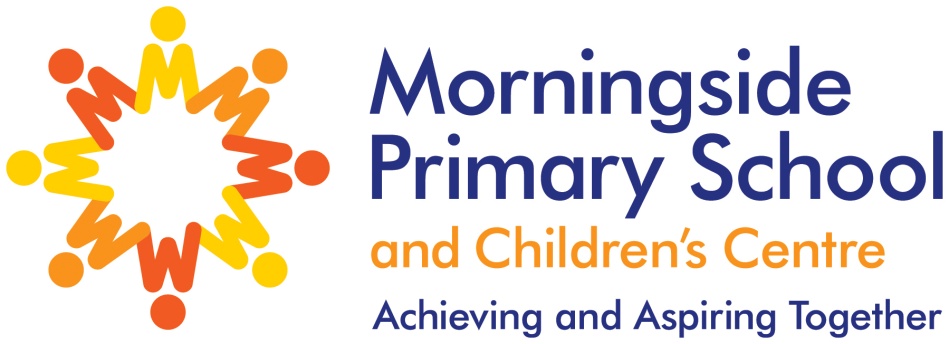 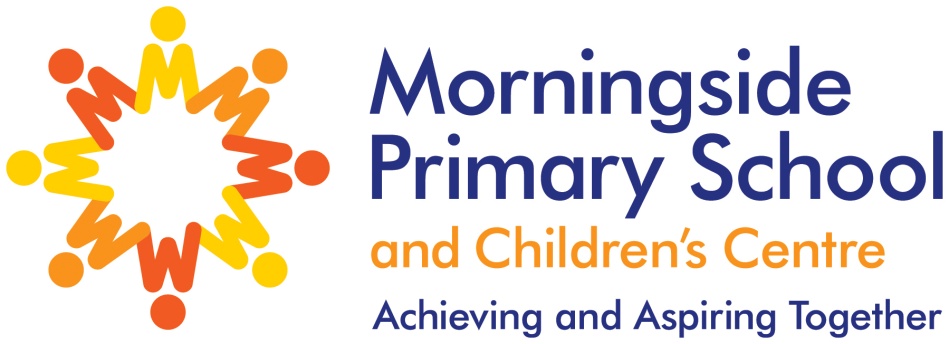 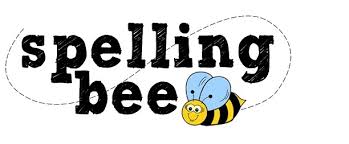 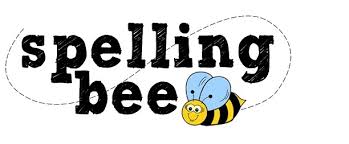 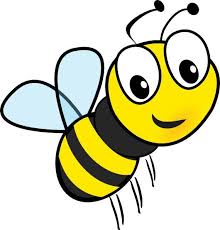 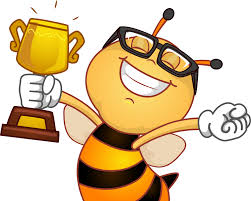 accommodateseparatedictionaryleisureexaggeratestraightrecogniseprogrammeexistencepronunciationexplanationmarvellousphysicalqueueforeignrecommendfortynecessaryprejudicerestaurantgovernmentneighbourguaranteerhythmharasssacrificeprivilegesignatureimmediatestomachprofessiontemperatureinterferetwelfthinterruptparliamentlanguageoctagon